                             Н А У К О В О - В И Р О Б Н И Ч А   Ф І Р М А   ”Г Р І С”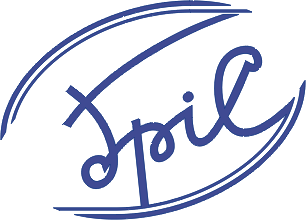                                вул. Сім’ї Сосніних, . Київ, 03680,                         тел./факс (044) 501 4061, тел. (044) 501 4064, 501 4074                       E-mail: gris@gris.com.ua     Wев-сайт: www.gris.com.uaМодуль доступа к административным услугам через почтуПри обращения гражданина к работнику Укрпочты по вопросу отправки документов на получение административной услуги в Центр предоставления административных услуг, работник Укрпочты: консультирует гражданина относительно перечня административных услуг, которые предоставляет ЦПАУ;проверяет наличие исчерпывающего перечня документов у гражданина. При наличии у гражданина полного пакета документов работник Укрпочты:формирует почтовое отправление, проставляет на нем штрихкодовый идентификатор (ШКИ);регистрирует заявителя в электронном журнале, с указанием ШКИ;отправляет пакет в ЦПАУ.Когда администратор ЦПАУ получает почтовое отправление, он регистрирует на Портале административных услуг дело, где указывает, что документы получены по почте, а почтовое отправление имеет определенный ШКИ..После заведения дела администратором ЦПАУ, работник почтового отделения имеет возможность не только отследить движение отправления от почтового отделения до ЦПАУ, но и получить сведения о состоянии дела на любом этапе его прохождения согласно технологической карте административной услуги. Ключевой параметр поиска - ШКИ почтового отправления.